United Way of Humphreys County 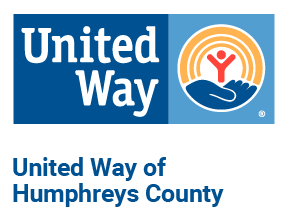 Diversity/Equity/Non Discrimination PolicyUnited Way of Humphreys County (UWHC) is committed to ensuring diversity and equity in all that we do.  To that end, our organization will:Respect others without regard to race, color, religion, sex (including pregnancy, gender identity and sexual orientation), national origin, age, disability or genetic information.Support affirmative action and equal opportunity programs throughout UWHC.Refuse to engage in or tolerate any form of discrimination or harassment.  UWHC will fight against all forms of discrimination or harassment for the betterment of our community.Advocate for diversity and equity within our community whenever possible.Make employees and program participants feel valued and respected.Seek out board members, employees and volunteers who demonstrate knowledge of and adherence to this policy.Investigate any complaint of discrimination or harassment against UWHC or any partner agency.Establish a Diversity/Equity Committee of the Board to annually review the Diversity/Equity policy, and to review and work with the Board to address any findings from the investigation of concerns as needed.